11260 Настольные часы Magical Two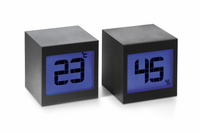 Краткое введениеНовый прибор от PHILIPPI состоит из двух частей: основной - с кнопками управления и дополнительной - без кнопок. Когда две части находятся рядом по горизонтальной линии, устройство показывает время. Когда части находятся отдельно друг от друга, основная часть показывает влажность, а дополнительная - температуру. ФункцииУ устройства PHILIPPI следующие кнопки и функции:- MODE, SET, UP, DOWN- время: показывает часы и минуты; 12/24 часовой формат- спящий режим- дата (2000-2099 гг)- отсчет времени (99:59-00:00)- sound control с подсветкой LED (10 секунд)- температура: 0С-50С (32F-122F), разрешение: 1, точность: +/-1С.- влажность: 20%-95%, разрешение: 1, точность: +/-5%- работает на батарейках типа ААА*4шт (входят в комплект)Основное1. Вставьте батарейки. Включится звук, по умолчанию дата 01 января 2013, время 12:00.- нажмите MODE для проверки времени, даты, будильника, таймера, функций определения влажности и температуры.2. Во всех режимах, за исключением Влажности и Температуры, нажмите SET для установки параметров.3. Оперируйте кнопкой UP/ DOWN для нужных значений.4. Режим Время: нажмите SET для установки времени. И UP/ DOWN для изменения 12/24 часового формата.5. Режим Дата: нажмите SET для установки года, месяца, дня.6. Режим Будильник: нажмите UP/ DOWN для включения/ выключения. При включенной функции появится значок ("колокольчик"), при отключении функции значок исчезнет.Для выключения будильника нажмите любую кнопку. Сигнал длится 1 минуту.7. Режим отсчета времени: 99:59-00:00.8. LED-подсветка работает в течение 10 секунд, когда обе части устройства находятся вместе, когда их разделяют, при нажатии любой кнопки, когда таймер достигает 00:00.9. Sound control с подсветкой LEDИнструкция вкратце1. Смена режимовПоставьте обе части устройства рядом в горизонтальную линию. Нажмите MODE (последовательность режимов: время, дата, будильник, таймер, температура, влажность).2. ВремяПоставьте обе части устройства рядом в горизонтальную линию. По умолчанию включится 12 часовой формат, 12:00 AM.Для установки времени нажмите SET (последовательность: часы-минуты. Используйте кнопки UP/ DOWN.Через 15 секунд режим выключится, если его не использовать.При 12 часовом формате на дисплее появится PM.Диапазон: часы (1 - 12 или 0-23), секунды (00 - 59), при изменении минут, секунды = 0.3. ДатаДля изменения даты нажмите MODE. По умолчанию дата стоит 01 января 2013.Для установки даты нажмите SET (последовательность: год - месяц - число). Используйте кнопки UP/ DOWN.Диапазон: месяц (январь - декабрь), день (01 - 31), год (2000-2099). При настройке Года - Y, дня - D, месяца - M. Через 15 секунд режим выключится, если его не использовать.4. БудильникВ режиме Время дважды нажмите MODE для перехода в режим Будильник. По умолчанию это будет 12:00 АМ. Используйте кнопки UP/ DOWN.При активной функции нажмите SET для перехода в спящий режим. MODE/ UP/DOWN - чтобы выключить будильник и не переходить в спящий режим.5. ТаймерТрижды нажмите MODE для перехода в режим Таймер. Появится значок ("Песочные часы"). По умолчанию это будет 00:00. Нажмите SET. Используйте кнопки UP/ DOWN: 0 - 99 для минут и 0 - 59 для секунд.В режиме настройки нажмите MODE для выхода. В режиме Таймер нажмите UP для начала и окончания работы.6. ТемператураПосле включения включится автоматическое тестирование функции. Диапазон 0С-50С (32F-122F).Для перехода между режимами Температура и Влажность используйте кнопки UP/ DOWN. При температуре ниже 0С на дисплее будет указано 0С. При температуре выше 50С на дисплее будет указано 50С.Влажность, тестовый режим, диапазон: 20%-95%, время теста: примерно 60 секунд. При влажности ниже 20% на дисплее будет указано 20%. При влажности выше 95% на дисплее будет указано 95%.7. ПодсветкаВне зависимости от расположения основной и дополнительной части активируется режим Подсветка.Длительность: 70 секунд. Sound control.8. Sound controlЗвук кнопки или любой сильный шум может активировать режим Подсветка на 10 секунд.При нажатии любой кнопки функция sound control не работает.********Для корректной работы не забывайте менять батарейки.